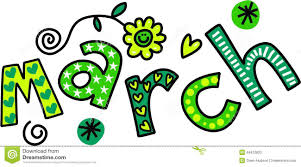 Week of Feb. 27 – March 3, 2017There will be winter carnival activities this week please see school website for details.Sight Words:  I   is   a   his   an   on   and   off   can   up   at   no   mom   yes   dad he   we   me   be   had   in   it   like   to   the  then   or   for  of  love  you  from that  with  was.Reading Strategies:  Eagle Eye – using pictures to help us word solve.  Lips the Fish – saying the first sound of an unknown word and reading ahead…go back and reread to solve the unknown word.  Stretchy Snake – blending sounds and then saying the word.  Chunky monkey – noticing the little words in a bigger word.Phonemic Awareness:  Stretching and Blending to read/write short/long vowel words.  Identifying the ending sound in a word continued.Writing:  This week we continue to write two page stories with an additional sentence telling how they felt about the experience.  The third writing words sheet will be sent home.Math:  We continue to develop number sense; sequencing, recognizing familiar arrangements, relating numerals to respective quantities, representing/describing numbers.You and Your World: Mrs. Woodley, the guidance teacher, will be coming in again to do a second presentation on personal safety.Jolly Phonics:  Continue learning short and long vowel sounds.  Letters ‘qu’ and ‘Xx’.Monday – Please read new home reading book and print new sight words on cards to add to your home word wall.  Continue to find sight words in your home reading book.  Collect and count 100 of a small item from home, this could be cheerios or some other small item for our 100 days of school tomorrow.Tuesday – Today students are 100 days smarter!  Pack Library Book.  Home reading – read second night.  Begin to work on stretching and printing words sheet (complete one side).Wednesday – Read new home reading book.  Complete Jolly Phonics ‘qu’ sheet.  ‘Q’ and ‘u’ stick like glue in a word, they are always together.  Difference between the letter ‘u’ and the word ‘you’.  Complete stretching and printing words sheet (complete other side).Thursday – Home Reading Second night. Complete Jolly Phonics sheet ‘Xx’.  ‘X’ makes two sounds: “K-S”.  Review through all letter sounds using the alphabet chart.  Friday – We will have pizza today for students that ordered pizza.Dates to Remember:February 24: No school for students, professional development for teachers.Looking Ahead:  March 6- 10 is March Break for students.  For March break, I will be sending a sight word game home called ‘Roll, Say, Keep’.  I will also be sending a booklet home for your child to write any story they would like. A story about something they did over the March Break would be appropriate.  We will share these stories when they return to school. I will put these items in your child’s communication bag this week. Below is a copy of the outcomes for writing.  This includes the outcomes for the first and upcoming second reporting period.  Please go through this list with your child.  Are they meeting these outcomes?  What can they add to their story to make sure they include all of these elements?  The second Report Card goes home April 3, 2017.No home reading books will be sent home over the break, however I will include a stretching and printing word sheet to complete.Thank you for all of your support!  Enjoy your March Break!I Can StatementsWriting OutcomesI can think about a topic.                                                 (Nov)I can make a drawing to tell my story.                              (Nov)I can talk about my drawing.                                             (Nov) I can add details to my drawing.                                       (Nov)I can write for an audience.                                             (Nov)I can label my drawing.                                                     (Nov)I can use letters to write.                                                (Nov)I can make my words match my drawing.                          (Mar)I can sound out words that I don’t know how to spell.      (Mar)I can write left-to-right and top-to-bottom.                   (Mar)I can read my writing.                                                      (Mar)I can write a sentence that makes sense.                         (Mar)I can write some word wall words.                                    (Mar)